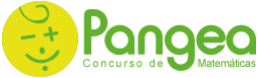 Concurso de Matemáticas Pangea 2023Fase Final – 4º PrimariaCuántos ejes de simetría tiene el siguiente cuadrado?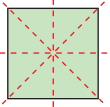 02468En el siguiente gráfico se recoge el número de veces que van al cine los alumnos de un grupo de 4º. ¿Cuántos alumnos van 3 veces?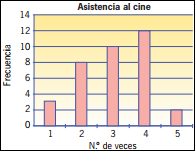 2381012Pasa la siguiente fracción a decimal 0,30,40,50,60,7Se hace girar la ruleta del dibujo. ¿Cuál es la probabilidad de que salga el color rojo?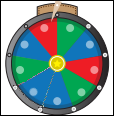 1/92/93/91/21/3Calcula 50250100500250025000¿Qué fracción está coloreada de azul?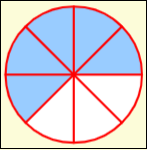 1/52/53/55/35/2Los puntos del gráfico se corresponden con las personas de la fotografía. Di qué persona se corresponde con el punto a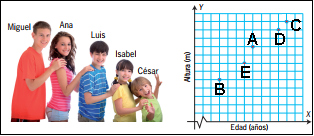 CésarIsabelLuisAnaMiguelCalcula el área del polígono siguiente, cada cuadradito  es una unidad: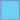 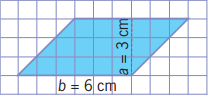 22 21 20 19 18 Ordena de menor a mayor: 7,25; 5,5; 8,05; 8,55,5 < 7,25 < 8,05 < 8,57,25 < 5,5 < 8,05 < 8,58,05 < 5,5 < 7,25 < 8,58,5 < 7,25 < 8,05 < 5,55,5 < 8,05 < 7,25 < 8,5Realiza la siguiente resta:33693479358936993709Realiza la siguiente división:Cociente = 104, Resto = 2Cociente = 105, Resto = 1Cociente = 106, Resto = 0Cociente = 107, Resto = 4Cociente = 108, Resto = 3Transforma las siguientes unidades: 7 m  = … mm7 m  = 7 mm7 m  = 70 mm7 m  = 700 mm7 m  = 7000 mm7 m  = 70000 mmHalla el número que se esconde debajo del gato:7273747576¿Qué número ocupa el séptimo lugar de esta serie? 2, 5, 8, 11, 14, 17, …1819202122Si una nuez pesa 10 g. ¿Cuántas nueces hay en 150 g?1213141516Una vaca lechera cuesta 2350 €, si el padre Elisa compra 3. ¿Cuánto tienen que pagar por las 3 vacas lecheras?7490 €7380 €7270 €7160 €7050 €Una manzana de Golden pesa 125 g. ¿Cuánto pesan 12 manzanas de Golden del mismo peso que la anterior?0,5 kg1 kg1,5 kg2 kg2,5 kgUn cocinero hace 30 empanadillas de bonito en una media hora. ¿Cuántas hará en 2 horas?30 empanadilla60 empanadilla100 empanadilla120 empanadilla240 empanadillaSi 25 avellanas que son un tentempié estupendo cargado de grasas saludables y proteínas nos aportan 150 calorías. ¿Cuántas calorías aporta una sola avellana?5 avellanas6 avellanas7 avellanas8 avellanas9 avellanasPedro copra un pantalón vaquero por 37 € y una camisa por 25 €. Si paga con un billete de 100 €. ¿Cuánto le tienen que devolver?34 € 35 € 36 € 37 € 38 € 1. c2. d3. e4. b5. d6. c7. c8. e9. a10. d11. e12. d13. a14. c15. d16. e17. c18. d19. b20. e4078–3795435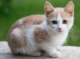 –57=15